Lección 13: Animales hechos con huellas de los dedosHagamos un libro de animales hechos con huellas de los dedos.Calentamiento: Cuántos ves: ¿Huellas de los dedos o animales?¿Cuántos ves?
¿Cómo lo sabes?, ¿qué ves?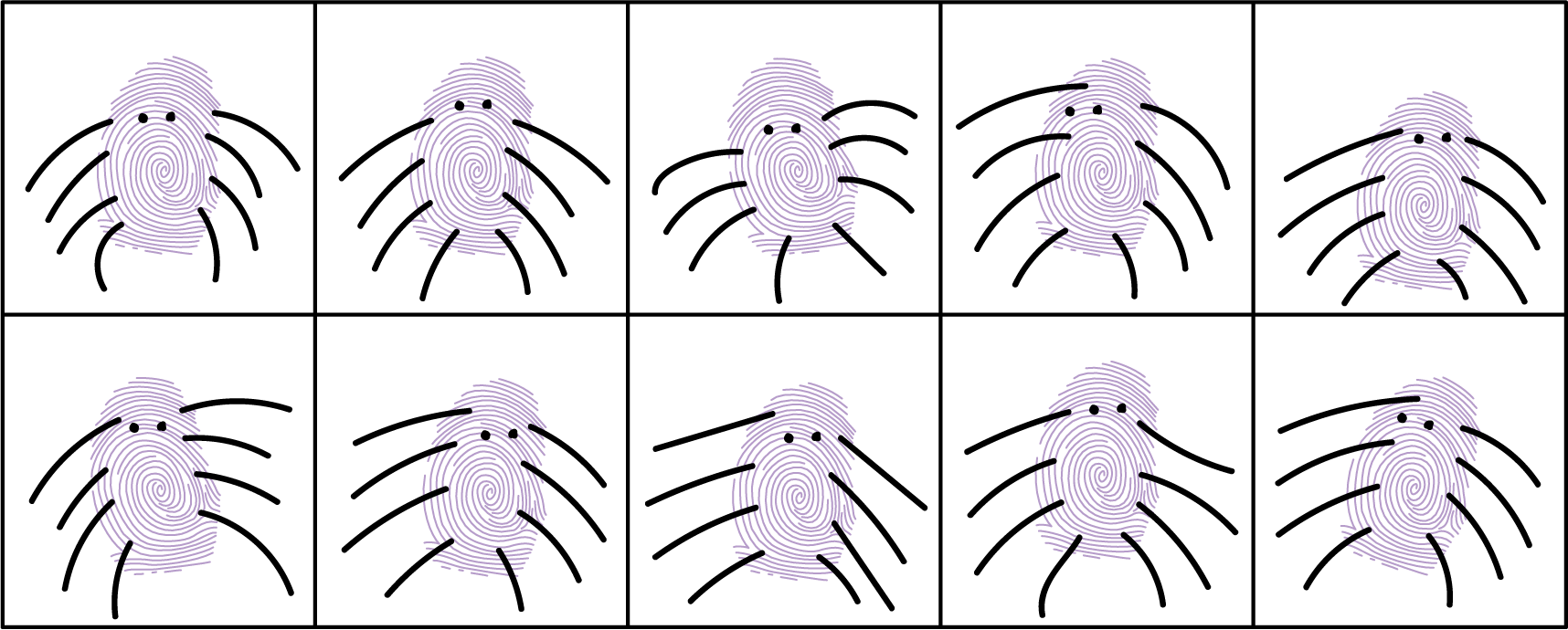 13.1: Páginas del libro del zoológico hecho con huellas de los dedosHagamos páginas para nuestro libro.Estudiante A: 11, 13, 18Estudiante B: 14, 16, 17Estudiante C: 12, 15, 19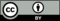 © CC BY 2021 Illustrative Mathematics®